Who makes the iPhone?Answers:South Africa, USA, UK, China, Germany, DR Congo, China, Taiwan, Japan, Worldwide, UKNow label the different parts of the iPhone using the table above.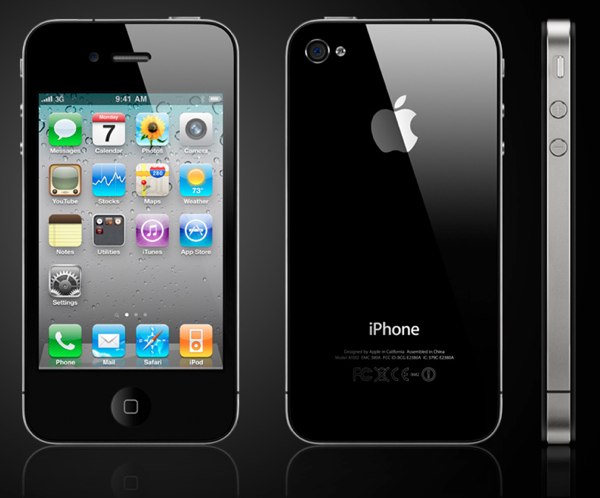 ItemCountry who makes it:Screen  BatteryTouch screen Internal circuit   ChipsSteel caseCameraApplicationsCharger socketiPhone 4 designiPhone production